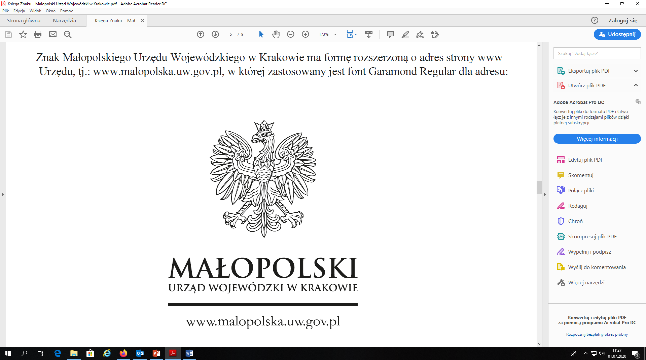 WOJEWODA MAZOWIECKI                          Warszawa, 24 czerwca 2021 r.          WNP-I.4131.139.2021.KSRada Gminy MichałowiceReguły, ul. Aleja Powstańców Warszawy 105-816 MichałowiceRozstrzygnięcie nadzorczeDziałając na podstawie art. 91 ust. 1, w związku z art. 86 ustawy z dnia 8 marca 1990 r. 
o samorządzie gminnym (Dz. U. z 2020 r. poz. 713, z późn. zm.)stwierdzam nieważnośćuchwały Rady Gminy Michałowice Nr XXXII/360/2021 z dnia 31 maja 2021 r. w sprawie ustalenia szczegółowych zasad ponoszenia odpłatności za pobyt w mieszkaniach chronionych.Uzasadnienie	Na sesji w dniu 31 maja 2021 r. Rada Gminy Michałowice podjęła uchwałę 
Nr XXXII/360/2021 w sprawie ustalenia szczegółowych zasad ponoszenia odpłatności za pobyt 
w mieszkaniach chronionych. 	Jako podstawę prawną do podjęcia uchwały wskazano art. 18 ust. 2 pkt 15, art. 40 ust. 1, 
art. 41 ust. 1 ustawy o samorządzie gminnym oraz art. 17 ust. 1 pkt 3, art. 97 ust. 1 i ust. 5 ustawy 
z dnia 12 marca 2004 r. o pomocy społecznej (Dz. U. z 2020 r. poz. 1876, z późn. zm.).Przepis art. 17 ust. 1 pkt 3 ustawy o pomocy społecznej wskazuje, że do zadań własnych gminy o charakterze obowiązkowym należy m.in. udzielanie schronienia.Na podstawie art. 97 ust. 5 ustawy o pomocy społecznej rada powiatu lub rada gminy w drodze uchwały ustala, w zakresie zadań własnych, szczegółowe zasady ponoszenia odpłatności za pobyt 
w ośrodkach wsparcia i mieszkaniach chronionych. Stosownie zaś do art. 53 ust. 2 ustawy o pomocy społecznej mieszkanie chronione jest formą pomocy społecznej przygotowującą osoby tam przebywające, pod opieką specjalistów, do prowadzenia samodzielnego życia lub zastępującą pobyt w placówce zapewniającej całodobową opiekę. Mieszkanie chronione zapewnia warunki samodzielnego funkcjonowania w środowisku, w integracji ze społecznością lokalną. Z kolei pojęcie ,,Zasady” - zgodnie ze słownikiem języka polskiego PWN to: norma postępowania, ewentualnie ustalony na mocy jakiegoś przepisu lub zwyczaju sposób postępowania w danych okolicznościach, jak również podstawa funkcjonowania lub konstrukcji czegoś.Organ nadzoru analizując treść kwestionowanej uchwały uznał za wadliwe następujące regulacje w niej zawarte: § 2, § 3 oraz § 6.W § 2 kwestionowanej uchwały Rada Gminy Michałowice postanowiła, że: ,,Stawka dobowa opłaty za jeden dzień pobytu w mieszkaniu chronionym dla jednej osoby wynosi 50,00 zł”. W ocenie organu nadzoru wskazanie w sposób ,,sztywny” wysokości opłaty ponoszonej przez osobę korzystającą ze świadczenia w formie pobytu w mieszkaniu chronionym, jest przekroczeniem delegacji ustawowej zawartej w art. 95 ust. 5 ustawy o pomocy społecznej. Ustawodawca bowiem upoważnił Radę do określenia szczegółowych zasad ponoszenia odpłatności, a nie do określenia wysokości konkretnych opłat. Ponadto należy wskazać, że wysokość opłaty jest ustalana przez podmiot kierujący w uzgodnieniu z osobą kierowaną na pobyt do mieszkania chronionego 
z uwzględnieniem przyznanego jej zakresu usług (art. 97 ust. 1 ustawy o pomocy społecznej). Tym samym Rada wkroczyła w kompetencje organu kierującego na pobyt w mieszkaniu chronionym, 
co stanowi istotne naruszenie prawa.Ponadto Rada Gminy Michałowice w §3 kwestionowanej uchwały określiła w tabeli dla osób, których dochód przekracza kryterium dochodowe ustalone zgodnie z art. 8 ustawy o pomocy społecznej wskaźniki odpłatności za pobyt w mieszkaniu chronionym wyrażone procentowo. Należy wskazać, że: ,,Uchwała rady gminy, powiatu powinna tak kształtować zasady odpłatności 
by uwzględniały one zakres świadczonych usług i ich koszty. Organ - jak wynika z powołanego przepisu ma ustalić zasady ponoszenia opłat, a nie ich sztywną wysokość. Jak słusznie zauważa WSA w Gliwicach w ramach rzeczonych zasad rada gminy powinna określić jedynie granice, w których opłata będzie ustalona. Zdaniem Sądu: „naturalnym elementem warunkującym określenie poziomu odpłatności będzie sytuacja dochodowa osoby korzystającej z danej formy świadczenia. Oznacza 
to, że im wyższy poziom dochodu świadczeniobiorcy, tym większa jego partycypacja w kosztach udzielanej pomocy (wyroki WSA we Wrocławiu z 21.02.2006 r.: IV SA/Wr 598/04, LEX nr 219827; IV SA/Wr 556/04, LEX nr 293055)” (Iwona Sierpowska Pomoc społeczna, Komentarz, wydanie 
IV Opublikowane WKP 2017 r.). W ocenie organu nadzoru Rada posiadając kompetencje jedynie w zakresie ustalania ,,szczegółowych zasad” ponoszenia odpłat za pobyt w mieszkaniu chronionym powinna określić tylko granice, w ramach których opłata winna zostać ustalona przez uprawnione podmioty. Uchwała winna wskazywać maksymalny ,,pułap” odpłatności przy określonym w tabeli dochodzie. W wyroku z dnia 28 stycznia 2014 r. sygn. akt IV SA/Wr 629/13 WSA we Wrocławiu jednoznacznie postanowił, że: ,,Rada nie ma kompetencji w tym zakresie, a w zakresie ustalania ,,szczegółowych zasad” powinna określić jedynie granice, w ramach których opłata winna zostać ustalona przez uprawnione podmioty. Granic tych nie stanowią konkretne stawki opłat (wyrażone w procentach) uzależnione od wysokości dochodu. Ustalenie przez organ uchwałodawczy konkretnego wymiaru ponoszonej opłaty w istocie jest działaniem przekraczającym upoważnienie ustawowe zawarte w art. 97 ust. 5 ustawy oraz wkroczeniem w kompetencje innego organu. Ustawodawca nie przyznał radzie powiatu prawa do ustalania wysokości opłat za pobyt w mieszkaniu chronionym, a jedynie uprawnienie do ustanawiania określonych reguł, jakie powinien stosować podmiot kierujący do mieszkania chronionego”.Następnie w § 6 Rada Gminy Michałowice postanowiła, że:,,1. Z ponoszenia odpłatności w części lub całości mogą być zwolnione osoby: 1) które doświadczyły zdarzenia losowego lub klęski żywiołowej; 2) które ponoszą znaczne wydatki w tym na leki, leczenie i rehabilitację; 3) których kwota dochodu na osobę, pozostającego po wniesieniu odpłatności byłaby niższa niż 70% kryterium dochodowego osoby samotnie gospodarującej, o którym mowa w ustawie o pomocy społecznej. 2. Z ponoszenia odpłatności w całości mogą być zwolnione osoby, które spełniają więcej niż jedno 
z kryteriów pokreślonych w ust.1.3.Nie pobiera się odpłatności za miesiąc, w którym nastąpił zgon osoby, korzystającej z pobytu 
w mieszkaniu chronionym”.Zdaniem organu nadzoru także regulacje dotyczące § 6 kwestionowanej uchwały zostały podjęte z przekroczeniem upoważnienia ustawowego. Wskazana regulacja nie stanowi zasady ponoszenia odpłatności, lecz opisuje sytuacje, w których możliwe jest (całkowite lub częściowe) odstąpienie od pobierania opłaty. Art. 97 ust. 1 zdanie drugie ustawy o pomocy społecznej stanowi, że: ,,Osoby nie ponoszą opłat, jeżeli dochód osoby samotnie gospodarującej lub dochód na osobę w rodzinie nie przekracza kryterium dochodowego”. W cytowanym przepisie ustawodawca przewidział zwolnienie z opłat za pobyt w mieszkaniach chronionych, które nie powinno być utożsamiane z odstąpieniem 
od żądania opłaty. To drugie uprawnienie jest wyrazem władzy dyskrecjonalnej organu administrującego, jego uznaniu pozostawia się zaniechanie ściągnięcia opłaty, co zależne jest nie tyle od dochodu osoby kierowanej, co od jej sytuacji majątkowej, życiowej i rodzinnej. Skorzystanie 
z przedmiotowego uprawnienia wymaga szczegółowej podstawy prawnej, a takiego upoważnienia nie zawiera art. 97 ustawy o pomocy społecznej, który przewiduje jedynie obligatoryjne zwolnienie z opłat. Jest ono zależne od spełnienia kryterium dochodowego i odnosi się do osoby samotnie gospodarującej lub osoby w rodzinie kierowanej do placówki, których dochody są niższe lub równe kwotom określonym w art. 8 ust. 1 ustawy o pomocy społecznej. Zatem Rada nie posiada żadnej kompetencji do wprowadzenia zwolnienia bądź obniżenia opłat pobieranych za pobyt w mieszkaniu chronionym. ,,W doktrynie i orzecznictwie przyjmuje się, że normy kompetencyjne - w tym przypadku art. 97 ust. 5 ustawy - powinny być interpretowane w sposób ścisły; przyjmuje się zakaz domniemania kompetencji. Stąd nie należy dokonywać wykładni rozszerzającej przepisów kompetencyjnych. Organ wykonujący kompetencję prawodawczą zawartą w upoważnieniu ustawowym jest obowiązany działać w granicach upoważnienia. Według Sądu organ ustalając treść § 6 dokonał wykładni rozszerzającej omawianego przepisu. Art. 97 ust. 5 zobowiązuje radę gminy do ustalenia ,,szczegółowych zasad ponoszenia odpłatności”, nie daje zatem uprawnień do ustalenia przypadków, które uzasadniają z jej zwolnienia, jak to uczynił organ” (wyrok WSA we Wrocławiu z dnia 20 marca 2020 r. sygn. akt IV SA/Wr 34/20).Konstanty RadziwiłłNależy podkreślić, że uchwała będąca przedmiotem rozstrzygnięcia nadzorczego stanowi akt prawa miejscowego. W świetle art. 94 Konstytucji RP organy samorządu terytorialnego wydają akty prawa miejscowego obowiązujące na obszarze działania tych organów, na podstawie i w granicach upoważnień zawartych w ustawie. Oznacza to, że do wydania aktu prawa miejscowego wymagane jest zawarte w ustawie odrębne upoważnienie konkretnego organu do uregulowania w określonej formie danego zakresu spraw. Jednocześnie konstytucyjna zasada praworządności wyrażona w art. 7 Konstytucji RP wymaga, żeby materia regulowana wydanym aktem normatywnym wynikała 
z upoważnienia ustawowego i mieściła się w granicach prawa. Każde unormowanie wykraczające poza udzielone upoważnienie jest naruszeniem normy upoważniającej i zarazem naruszeniem konstytucyjnych warunków legalności aktu prawa miejscowego wydanego na podstawie upoważnienia ustawowego (wyrok NSA z dnia 14 grudnia 2011 r. sygn. akt II OSK 2058/11). Wobec powyższego, postanowienia uchwały stanowiące realizację normy kompetencyjnej nie mogą naruszać innych przepisów ustawy (być z nimi sprzeczne).Materialnoprawna podstawa do działania rady gminy w zakresie stanowienia aktów prawa miejscowego musi bowiem wynikać wprost z zapisów ustawy (delegacji ustawowej) i nie może być oparta na ogólnych przepisach zawartych w ustawach. Zgodnie z zasadą legalności (art. 7 Konstytucji RP), organy władzy publicznej działają na podstawie i w granicach prawa. Rada gminy obowiązana jest; zatem przestrzegać zakresu upoważnienia ustawowego udzielonego jej przez ustawę w zakresie tworzenia aktów prawa miejscowego, a w ramach udzielonej jej delegacji w tych działaniach nie może wykraczać w materię uregulowaną ustawą. (...)". (por. uzasadnienie do wyroku WSA w Olsztynie z dnia 12 stycznia 2016 r. sygn. akt II SA/OI 1269/15).Mając na uwadze powyższe, stwierdzenie nieważności przedmiotowej uchwały Rady Gminy Michałowice, w całości, jest w pełni uzasadnione.Na niniejsze rozstrzygnięcie nadzorcze Gminie przysługuje skarga do Wojewódzkiego Sądu Administracyjnego w Warszawie w terminie 30 dni od daty jego doręczenia, wnoszona 
za pośrednictwem organu, który skarżone orzeczenie wydał.Informuję, że rozstrzygnięcie nadzorcze wstrzymuje wykonanie uchwały z mocy prawa 
z dniem jego doręczenia./podpisano bezpiecznym podpisem elektronicznymweryfikowanym ważnym kwalifikowanym certyfikatem/